ContentsClick on the section that you are interested in.1	About this Part	2About this PartThis is part of the Small Business plan section of Our Customer Terms.Provisions in other parts of the Telstra Small Business plan section apply.About the Telstra Business Voice (also known as Small Business Voice) – Old Plans SectionOur Customer TermsThis is the Telstra Business Voice (also known as Small Business Voice) Old Plans section of Our Customer Terms. The plans in this section are no longer available for new connections on and from 25 June 2019.On and from 25 June 2019, all references in this document to “Small Business Voice” other than those in clause 2.1 should be read as references to “Business Voice.”The following sections of Our Customer Terms also apply to you if you take up a Small Business Voice:the General Terms for Small Business Customers;the Basic Telephone Services section; andthe Services on the nbn™ network section.InconsistenciesIf the General Terms, other sections of Our Customer Terms are inconsistent with something in this Small Business Voice section, then the Small Business Voice section applies instead of the other section to the extent of the inconsistency.If a provision of the Small Business Voice section gives us the right to suspend or terminate your service, that right is in addition to our rights to suspend or terminate your service under the General Terms of Our Customer Terms.General TermsAbout Small Business VoiceYou can choose a Small Business Voice plan for each of your Basic Telephone Services or T-Voice service on the nbn. You can choose a different Small Business Voice plan for each service, even if they are on the same account.You cannot migrate an existing T-Biz Voice, Telstra BusinessLine, DOT (Digital Office Technology) or Telstra BizEssentials service to a Small Business Voice services.If you are an existing Telstra customer and sign up to a new Small Business Voice plan, any discounts (for example, loyalty discounts) will not apply to your new Small Business Voice plan.Voice service availability, and the type of service offered, depends on what is currently available at your location, following service qualification checks by us.For ACT customers: If your Small Business Voice service is at an address within the ACT Government area including the Jervis Bay area of NSW, we may charge you the ACT Government Utilities Tax Charge. See the General Terms for Small Business Customers section of Our Customer Terms for full terms.A Small Business Voice plan is not available with any other offer unless we advise otherwise.EligibilityYou can choose a Small Business Voice plan if you have a Basic Telephone Services or Telstra Voice service on the nbn, are a business customer, are billed directly by us for access and local calls, and pre-select us for long distance, international calls and calls to mobiles.Wholesale customers are not eligible for a Small Business Voice service and it is not eligible for resale.To be eligible for a Small Business Voice service you must have an ABN, ACN or ARBN. We supply the Small Business Voice service for a mix of business and residential purposes.If your Basic Telephone Services or Telstra Voice service on the nbn has the Multiple Number Service or the Duet – Phone and Fax Multiple Number option, the Small Business Voice plan you choose applies to calls made from either of your numbers.Service availabilitySmall Business Voice are not available to all areas, premises or customers. While we perform preliminary qualification checks upfront for broadband and voice service availability, the type of service offered (the nbn™ network & PSTN) may be subject to further qualification checks to determine what is available at your location.Activation and Installation for Small Business VoiceActivation, installation and charges for additional work are set out in the Basic Telephone Service Section Part A General and Services on the nbn™ network Part B Phone and Broadband Services on the nbn network sections of Our Customer Terms.Additional installation charges may also apply for non-standard installation. Examples of whether this may apply include where your premises does not have any lead-in or you require other in-premises wiring work in order to connect your service(s).	If you cancel your voice service within 3 months of the date you take up the Voice, then you will need to pay us $100.Changing/cancelling your Small Business VoiceIf you cancel your service, or transfer one (or more) of these services to another service provider, your Small Business Voice plan will be cancelled.If you choose a Small Business Voice plan, or change your Small Business Voice plan or cancel it, this does not take effect until we process your request. We will tell you of the likely timeframe when we receive your request or tell you when your request has been actioned.Transferring to the National Broadband Network ( the nbn™ network)We can transfer your Small Business Voice to a reasonably comparable alternative service supplied using the nbn™ network with 30 days’ notice to you. If we transfer you to a service supplied using the nbn network and this has more than a minor detrimental impact on you, you may cancel your service without having to pay any early termination charges for that service.Electronic Billing and PaymentAny Voice connected requires paperless billing and electronic payment. A $2.20 fee will apply each month in arrears if you receive a paper bill. A $1.00 fee will apply each month in arrears if you make a bill payment in person or via mail.Exemptions from these fees are available for:Telstra Pensioner Discount customers;Telstra Disability Equipment Program customers, including those receiving a Braille or Large Print Bill;Australian Government Health Care Card Holder customers; andcustomers who do not have an email address or internet access.Paperless Bill: You may receive an Email Bill or you can view your bill online via MyAccount on telstra.com. The terms and conditions for Email Bill and Online Billing are set out in the General Terms for Small Business Customers section of Our Customer Terms.Electronic Payment: You may pay your bill via Direct Debit, BPAY®, telstra.com, over the phone or via a CentreLink Payment or Telstra Bill Assistance Certificate. (A payment processing fee applies for credit card payments. Refer to your bill for the amount of the fee.) ® Registered to BPAY Pty Ltd ABN 69 079 137 518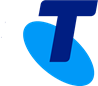 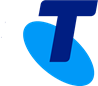 Pricing and inclusionsThe following Small Business Voice Plans currently available with the below pricing and inclusions:Modem Requirement on nbnWhen you connect a new Small Business Voice service with us, we will provide a Telstra Smart Modem at no extra cost.If you cancel your Small Business Voice service early you will be charged $216 for the cost of the Telstra Smart Modem. For more information about the Telstra Smart Modem and the terms of usage that apply, please see Part E of the Small Business Bundles Section of the Our Customer TermsUnlisted serviceYou can ask us for an unlisted service.With an unlisted service, we will not list your name, address or telephone number in the White Pages telephone directory, White Pages Online directory, White Pages directoryon CD and Electronic White Pages service and we will not disclose your telephone number through directory assistance. We will also block your phone number so that when you call others, they won’t be able to see your number on their Calling Number Display.Suppressed Address ListingYou can ask us for a Suppressed Address Listing.With Suppressed Address Listing, we will list your name and telephone number but not your address in the White Pages telephone directory, White Pages Online directory, White Pages directory on CD and Electronic White Pages service. We will disclose your telephone number through directory assistance.The charges for Suppressed Address listing will be advised to you when you apply for this service.International CallsWe charge you the following for international calls from your Small Business Voice service.For 0011 calls, we charge you the connection fee plus the per-minute block rate.You may not be able to call every number in a particular destination. We can withdraw services to any destination, or to particular numbers in a destination, but will try and notify you before this happens, in accordance with the General Terms of Our Customer Terms. If we withdraw direct dial services to Iraq, you should use an Operator Assisted Call by dialling 1234 (or 12550 from a public payphone).2	About the Telstra Business Voice (also known as Small Business Voice) – SectionOld Plans 2Our Customer Terms2Inconsistencies23	General Terms2About Small Business Voice2Activation and Installation for Small Business Voice3Changing/cancelling your Small Business Voice3Transferring to the National Broadband Network ( the nbn™ network)4Electronic Billing and Payment44	Pricing and inclusions1Unlisted service1Suppressed Address Listing2International Calls2BaseUltimateCharityNon ProfitMonthly Price$50$80$30.00$40.00Local Calls22c per callIncluded22c per call22c per callCalls to 13/130040c per call40c per call40c per call40c per callSTD Extended Zone & Preferential Call22c per callIncluded22c per call22c per callNational Calls to standard fixed lines80c per callIncluded80c per call80c per callCalls to standard Australian mobiles36¢ per minute or part thereof plus 55¢ call connection fee.36¢ per minute or part thereof plus 55¢ call connection fee.Included36¢ per minute or part thereof plus 55¢ call connection fee.36¢ per minute or part thereof plus 55¢ call connection fee.36¢ per minute or part thereof plus 55¢ call connection fee.Minimum Cost on PSTN, includes 1 months fee, temporary connection charge & activation fee$249.00$279.00$125.40$130.50Minimum Cost on NBN, includes 1 months fee, modem & activation fee$249.00$279.00$296.50$298.500011 Calls to a Fixed Service0011 Calls to a Mobile ServiceConnection fee$0.55$0.55Afghanistan$1.95$1.95Alaska$0.02$0.02Albania$1.20$1.20Algeria$1.95$1.95American Samoa$1.95$1.95Andorra$0.80$0.80Angola$1.80$1.80Anguilla$1.95$1.95Antarctica$0.65$0.65Antarctica – Aurora & Wilkins$1.40$1.40Antigua & Barbuda$1.35$1.35Argentina$0.03$0.30Armenia$1.55$1.55Aruba$1.35$1.35Ascension Island$1.60$1.60Austria$0.30$0.45Azerbaijan$1.55$1.55Bahamas$0.85$0.85Bahrain$1.50$1.500011 Calls to a Fixed Service0011 Calls to a Mobile ServiceBangladesh$0.05$0.05Barbados$1.40$1.40Belarus$1.20$1.20Belgium$0.05$0.30Belize$1.40$1.40Benin$1.90$1.90Bermuda$1.20$1.20Bhutan$1.70$1.70Bolivia$1.40$1.40Bosnia & Herzegovina$0.20$0.35Botswana$1.60$1.60Brazil$0.05$0.30Brunei Darussalam$1.05$1.05Bulgaria$1.35$1.35Burkina Faso$1.90$1.90Burundi$1.90$1.90Cabo Verde$1.90$1.90Cambodia$0.20$0.20Cameroon$1.95$1.95Canada$0.01$0.01Cayman Is$1.35$1.35Central African Rep$1.90$1.90Chad$1.95$1.95Chile$0.05$0.30China$0.02$0.02Colombia$1.40$1.40Comoros$1.50$1.50Congo$1.90$1.90Congo Democratic Republic$1.95$1.95Cook Islands$1.35$1.35Costa Rica$1.60$1.60Croatia$0.40$1.00Cuba$1.15$1.15Cyprus$0.05$0.05Czech Republic$0.10$0.30Denmark$0.05$0.30Diego-Garcia$1.90$1.90Djibouti$1.95$1.95Dominica$1.15$1.15Dominican Rep$0.85$0.85East Timor$0.65$0.65Ecuador$1.40$1.40Egypt$0.15$0.15El Salvador$1.35$1.35Equatorial Guinea$1.95$1.95Eritrea$1.95$1.95Estonia$0.20$0.20Ethiopia$1.95$1.950011 Calls to a Fixed Service0011 Calls to a Mobile ServiceFalkland Islands$1.40$1.40Faroe Islands$1.25$1.25Fiji$0.30$0.30Finland$0.65$0.90France$0.03$0.20French Guiana$1.40$1.40French Polynesia$1.00$1.00Gabon$1.90$1.90Gambia$1.90$1.90Georgia$1.55$1.55Germany$0.05$0.25Ghana$0.20$0.20Gibraltar$1.20$1.20Greece$0.03$0.20Greenland$1.25$1.25Grenada$1.40$1.40Guadeloupe$1.25$1.25Guam$0.75$0.75Guantanamo$1.60$1.60Guatemala$1.40$1.40Guinea$1.90$1.90Guinea-Bissau$1.95$1.95Guyana$1.50$1.50Haiti$1.80$1.80Hawaii$0.02$0.02Honduras$1.40$1.40Hong Kong$0.02$0.02Hungary$0.05$0.25Iceland$1.00$1.00India$0.03$0.03Indonesia$0.10$0.10Iran$0.15$0.15Iraq$0.20$0.20Ireland$0.03$0.25Israel$0.03$0.15Italy$0.03$0.25Ivory Coast$1.90$1.90Jamaica$1.35$1.35Japan$0.03$0.15Jordan$0.20$0.20Kazakhstan$1.55$1.55Kenya$0.25$0.25Kiribati$1.95$1.95Korea DPR (North)$1.60$1.60Korea Republic (South)$0.03$0.05Kuwait$1.40$1.40Kyrgyzstan$1.55$1.55Lao PDR$0.20$0.200011 Calls to a Fixed Service0011 Calls to a Mobile ServiceLatvia$1.15$1.15Lebanon$0.10$0.35Lesotho$1.35$1.35Liberia$1.95$1.95Libya$1.60$1.60Liechtenstein$0.60$0.60Lithuania$0.20$0.20Luxembourg$0.75$0.75Macau$1.35$1.35Macedonia FYR$0.15$0.40Madagascar$1.90$1.90Malawi$1.60$1.60Malaysia$0.03$0.03Maldives$1.90$1.90Mali$1.90$1.90Malta$0.20$0.05Marshall Islands$1.70$1.70Martinique$1.35$1.35Mauritania$1.90$1.90Mauritius$0.20$0.20Mayotte$1.40$1.40Mexico$1.10$1.10Micronesia Federated States$1.70$1.70Moldova Republic$1.63$1.63Monaco$0.64$0.64Mongolia$1.95$1.95Montenegro$0.25$0.25Montserrat$1.60$1.60Morocco$1.95$1.95Mozambique$1.95$1.95Myanmar$1.70$1.70Namibia$1.60$1.60Nauru$1.95$1.95Nepal$1.60$1.60Netherlands$0.03$0.25Netherlands Antilles$1.25$1.25New Caledonia$1.00$1.00New Zealand$0.03$0.30Nicaragua$0.25$0.25Niger$1.90$1.90Nigeria$0.25$0.25Niue$1.95$1.95Norfolk Island$1.95$1.95Northern Mariana Islands$1.40$1.40Norway$0.30$0.30Oman$1.30$1.30Pakistan$0.10$0.15Palau$1.30$1.30Palestine, (State of)$0.03$0.030011 Calls to a Fixed Service0011 Calls to a Mobile ServicePanama$1.35$1.35Papua New Guinea$0.83$0.83Paraguay$0.25$0.25Peru$0.25$0.25Philippines$0.02$0.15Poland$0.05$0.20Portugal$0.05$0.74Puerto Rico$0.75$0.75Qatar$1.90$1.90Reunion$1.60$1.60Romania$0.10$0.25Russian Federation$1.50$1.50Rwanda$1.60$1.60Saint Helena$1.40$1.40Saint Kitts & Nevis$1.40$1.40Saint Lucia$1.40$1.40Saint Pierre & Miquelon$1.35$1.35Saint Vincent & The Grenadines$1.40$1.40Samoa$0.55$0.55San Marino$0.48$0.48Sao Tome & Principe$1.60$1.60Saudi Arabia$1.58$1.58Senegal$1.95$1.95Serbia$0.25$0.25Seychelles$1.90$1.90Sierra Leone$1.90$1.90Singapore$0.02$0.02Slovakia$0.20$0.20Slovenia$0.10$0.10Solomon Islands$1.34$1.34Somalia$1.95$1.95South Africa$0.05$0.25South Sudan$1.60$1.60Spain$0.05$0.30Sri Lanka$0.10$0.15Sudan$1.60$1.60Suriname$1.35$1.35Swaziland$1.90$1.90Sweden$0.05$0.20Switzerland$0.05$1.12Syria$0.30$0.30Taiwan$0.03$0.15Tajikistan$1.35$1.35Tanzania United Republic$1.60$1.60Thailand$0.03$0.03Togo$1.90$1.90Tokelau$1.95$1.95Tonga$0.90$0.900011 Calls to a Fixed Service0011 Calls to a Mobile ServiceTrinidad & Tobago$1.15$1.15Tunisia$1.20$1.20Turkey$0.05$0.15Turkmenistan$1.35$1.35Turks & Caicos Islands$1.60$1.60Tuvalu$1.76$1.76Uganda$1.60$1.60Ukraine$0.20$0.20United Arab Emirates$0.25$0.20United Kingdom$0.02$0.20United States$0.02$0.02Uruguay$0.15$0.40Uzbekistan$1.35$1.35Vanuatu$1.95$1.95Vatican City$0.40$0.40Venezuela$1.00$1.00Viet Nam$0.05$0.05Virgin Islands (British)$1.60$1.60Virgin Islands (US)$0.75$0.75Wallis & Futuna$1.40$1.40Yemen$1.60$1.60Zambia$1.60$1.60Zimbabwe$0.20$0.55